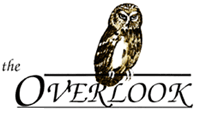 - 2023 Red E LEAGUE  APPLICATION-WEDS. Shotgun Start   April 12th  to Aug. 30th    Name:______________________________________________________Address_____________________________________________________City____________________________State__________  Zip___________Day Phone:(_____)__________________________e-mail____________________________________Total League Fee $610/includes ghin handicapPay in full on or before March 20th to be entered in raffle to get 2023 league season for free!$610          Full Payment   (Before 3/20 for raffle)                           Paid                 $305           Due 3/20/23                                                         Paid                 $305           Due 6/2123                                                         Paid                 $610          Full Payment    (After 3/20/23)                                  Paid                 PAYMENT    CASH             CHECK #                 CREDIT CARD                            Card #                                                                                      Exp.Date                           Note: Check here     if you wish to use same credit card for 2nd payment             on 6/21/2023Signature**____________________________________________________The Overlook Golf Club      Phone:  603-465-2909      E-mail:  overlook@overlookgolfclub.comOffice Use Only    GHIN / Inner Club entered:                   Red E 1.         2.            Note:  Check here _______ if you wish to be on the Sub call list for other Overlook shotgun league nights. We can convert your handicap into quota.